Марш деревянных солдатиков. П.ЧайковскийОни в коробочке лежат,Но если их достать,Построятся за рядом в ряд,Пойдут маршировать!И каждый с новеньким ружьем,Похожи, словно братики!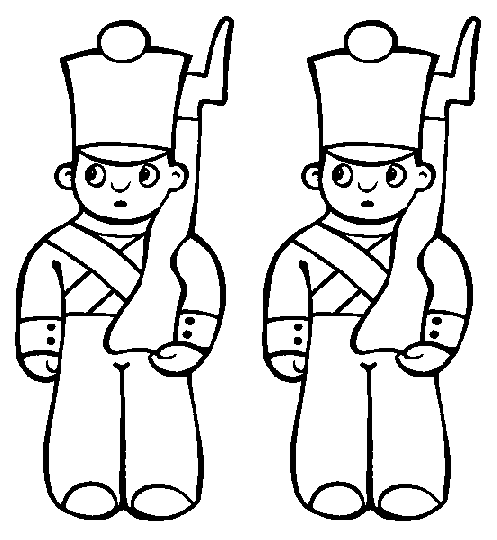 Кто скажет, как мы их зовем?(Игрушечные солдатики)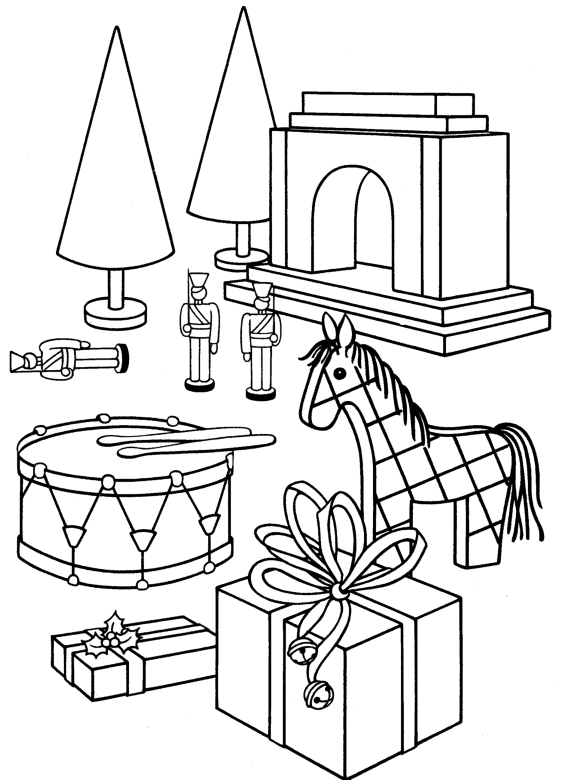 Голодная кошка и сытый кот. В.СалмановПолька П.Чайковский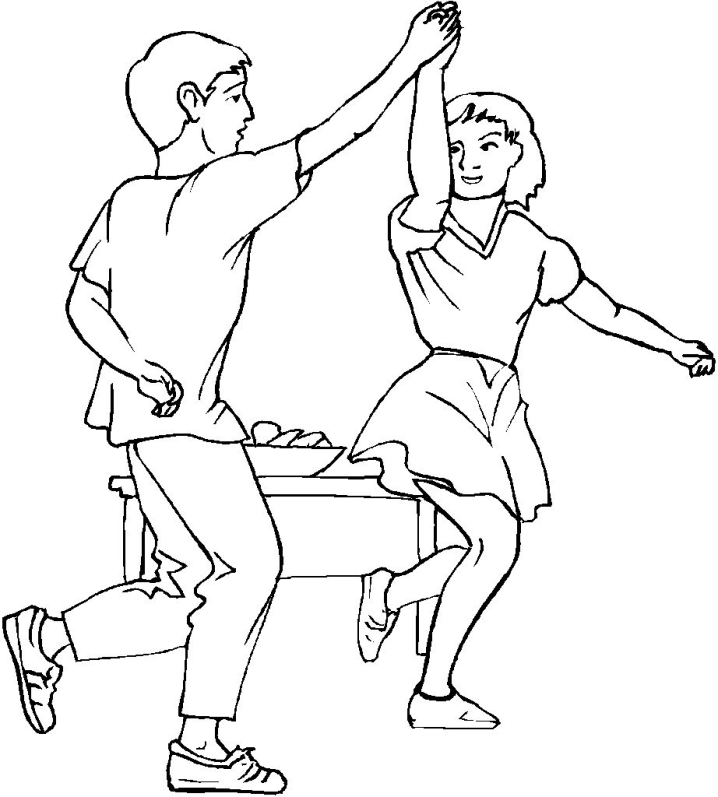 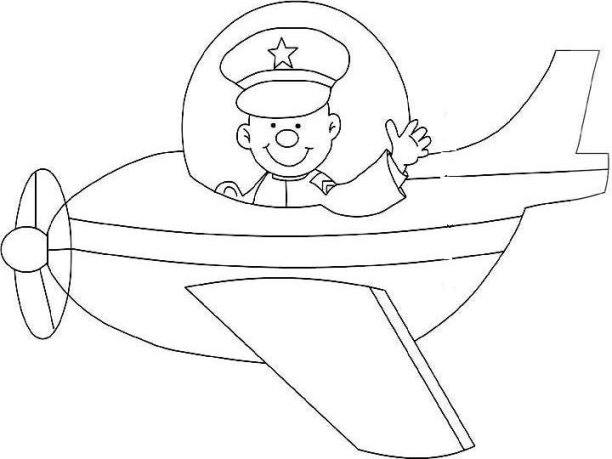 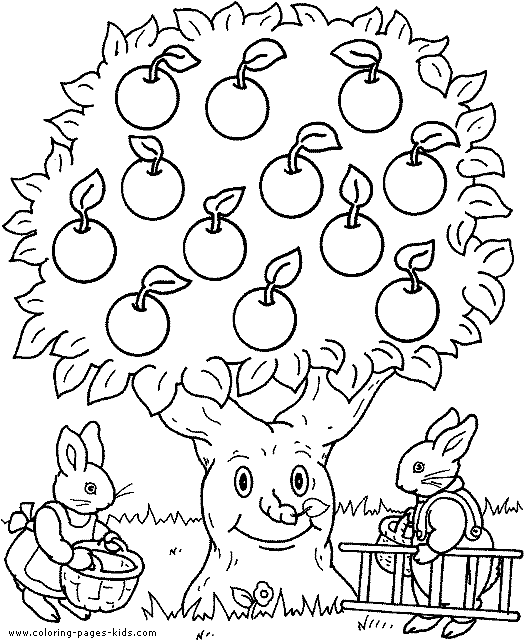 На слонах в Индии. А.ГедикеЧетверо слепцов брели по дороге. Навстречу им шел слон.  - Посторонитесь, слон идет! - крикнули слепцам прохожие.Слепцов обуяло любопытство. - А какой он, слон? - спросили они. - Покажите его нам!Прохожие тогда попросили погонщика: - Останови-ка на минутку слона! Эти незрячие хотят узнать, какой он.Погонщик остановил слона, и все четверо слепца принялись его ощупывать. Одному под руки попался хобот, другому - нога, третьему - брюхо, а четвертому - хвост.Вот пощупали они слона, и погонщик погнал его дальше.А прохожие спросили слепцов: - Ну, знаете теперь, какой он - слон? - Да, знаем! - ответили те.Слепой, что ощупал хобот, ответил: - Он похож на толстую змею, которая свернулась кольцом.Слепой, что ощупал ногу слона, сказал: - Нет, ошибаешься! Он похож на столб.Слепой, сто ощупал слоновое брюхо, сказал: - Оба вы не говорите неправду! Слон похож на громадную бочку для воды.А тот, что ощупал хвост, заявил: - Все вы ошибаетесь. Вовсе он не такой, как вы говорите. Слон похож на корабельный канат.Так эти четверо слепцов, ошибаясь сами, "обманывали" друг друга. А ведь каждый из них говорил правду. Кто сколько узнал, тот о том и рассказал.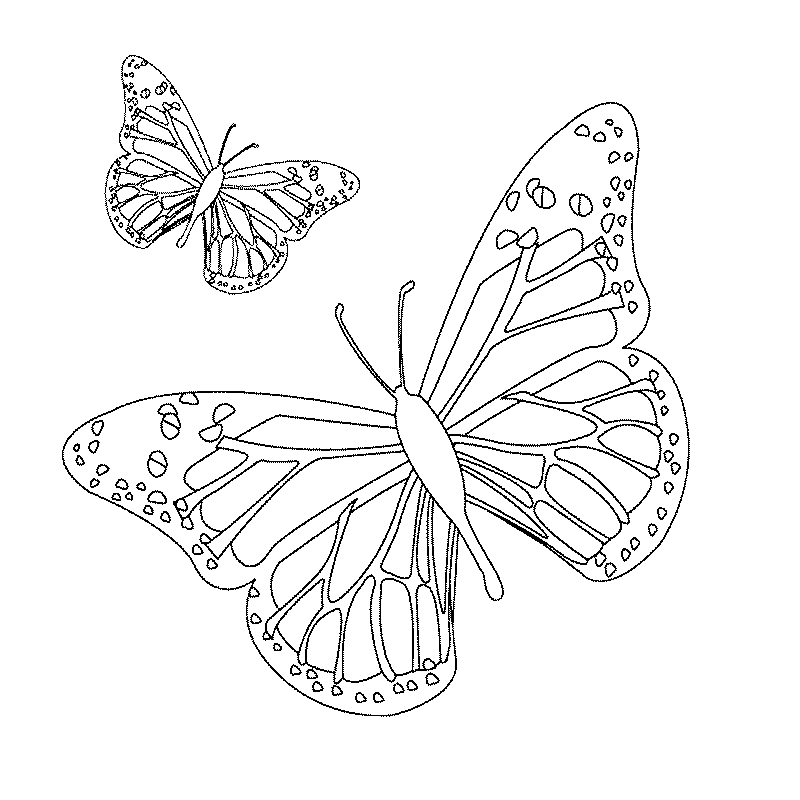 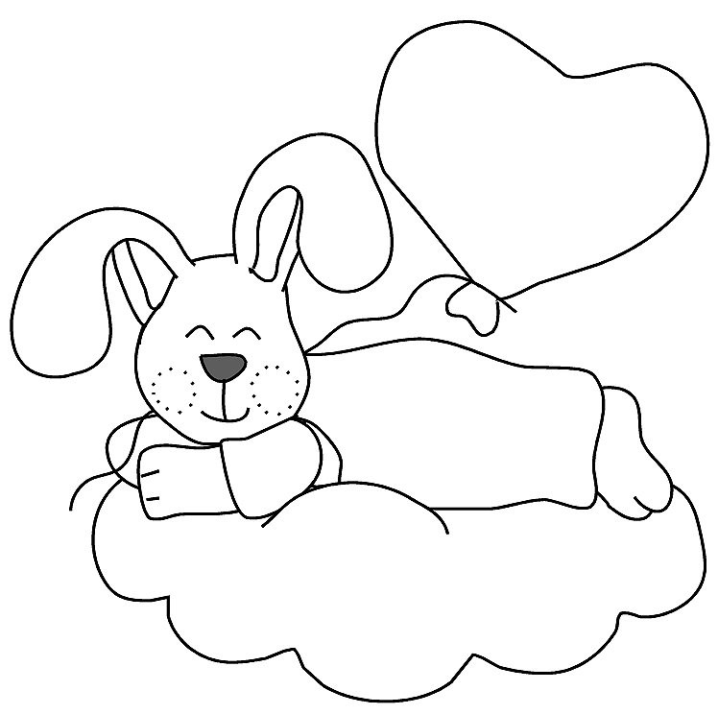 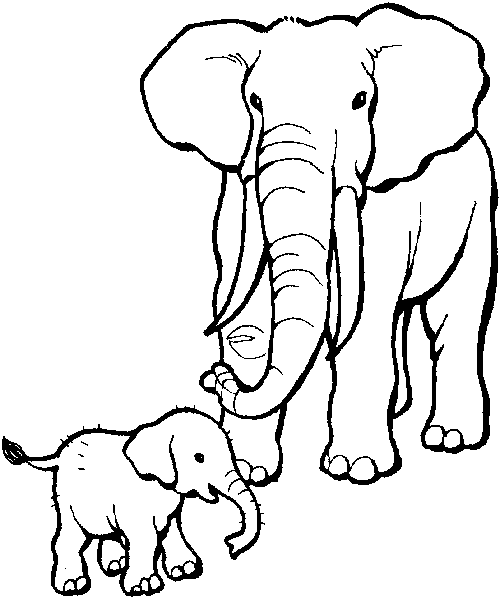 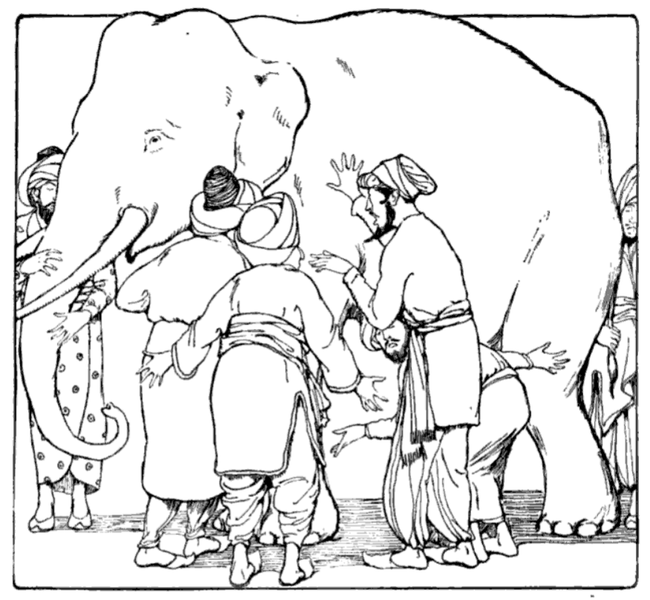 Сладкая греза. П.Чайковский- Мечты бывают разные: Серьезные и праздные. Есть мечты большого роста, Дорасти до них непросто. Но если мы живем с тобой Светлой, радостной мечтой, Она согреет сердце наше,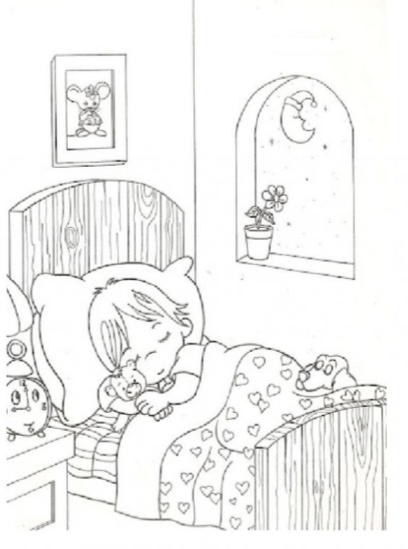  И все на свете станет краше. А где свет и доброта, Всегда сбудется мечта!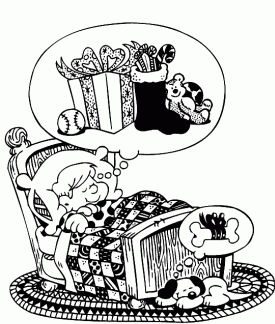 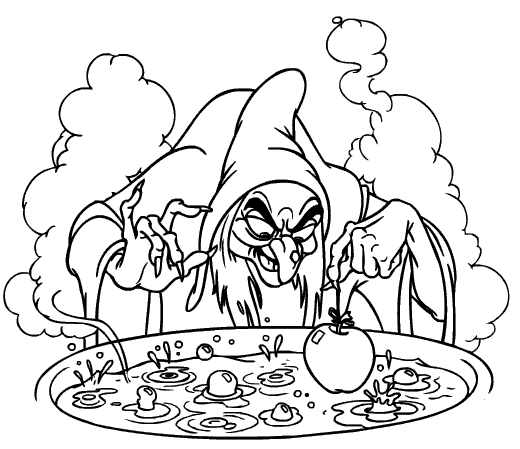 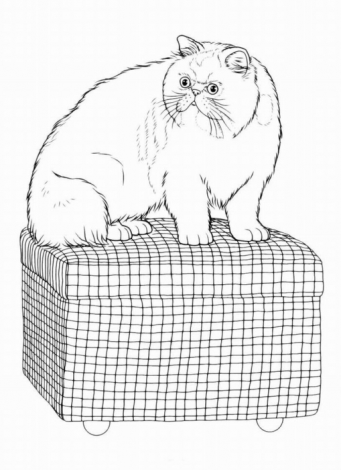 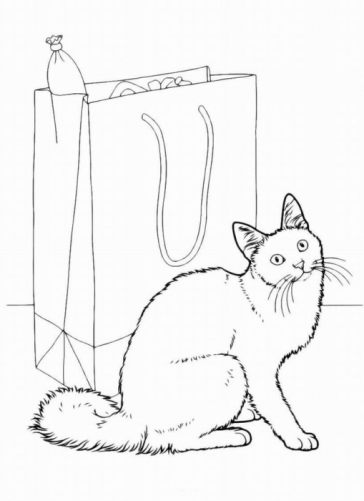 